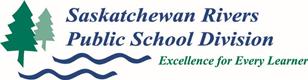 SUPERINTENDENT OF SCHOOLSThe Saskatchewan Rivers Public School Division invites applications for the position of Superintendent of Schools beginning on August 1, 2022.Saskatchewan Rivers is an invigorating blend of rural and urban education, with our central office (Education Centre) located in the City of Prince Albert.  The school division serves nearly 9000 students in 33 schools with approximately 1400 dedicated and team-oriented staff members and an annual operating budget of $100 million.The successful candidate will work closely with the Director of Education, senior administrators and others in implementing the division’s Strategic Plan to achieve student learning outcomes.  This position is particularly focused on the Citizenship and Relationship priority within the Strategic Plan.  In addition to supporting operations in a cluster of schools, significant responsibilities of the position include stakeholder engagement and relationships, safe and caring schools and educational technology.  The Superintendent of Schools will be responsible for providing educational leadership within an assigned portfolio of duties and in all aspects of the role.The successful candidate will:qualify for a Saskatchewan Professional “A” Teaching Certificate;possess a Master’s degree in Education;meet requirements for membership in the League of Educational Administrators, Directors, and Superintendents of Saskatchewan (LEADS); demonstrate exemplary teaching and school administrative experience; anduphold the ideals of public education and the Mission, Vision and Core Values of the Saskatchewan Rivers Public School Division.The generous compensation package will be negotiated with the successful candidate.  All inquiries about this competition should be directed to Robert Bratvold, Director of Education, at rbratvold@srsd119.ca.Qualified candidates are invited to submit applications to the undersigned by 4:00 pm local time February 17, 2022.  Applications are expected to include a résumé that summarizes past teaching, leadership and other experiences, identifies most recent employers, and provides contact information for a broad range of professional references. Send applications via email to:Lisa DrykaE-mail: ldryka@srsd119.caTelephone: (306) 764-1571 ext. 2009Saskatchewan Rivers Public School Division is an equal opportunity employer that is committed to creating an inclusive workplace and having a workforce representative of the diverse communities we serve.We welcome diversity and encourage applications from all qualified individuals.